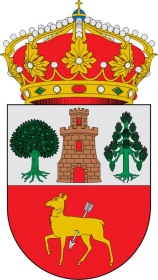 HORARIO DE ATENCIÓN AL PÚBLICOLunes a Jueves: 9:00 – 13:00Viernes: 9:00 – 11:30 y  18:00 – 19:00Si estuviera cerrado en este horario por encontrarnos realizando alguna gestión fuera, puede llamar al tlf. 633.197.618 o bien la sede social https://elmsangil.sedelectronica.es Tramites que se pueden realizar:Hacer fotocopias e imprimir.Compulsar documentos (S).Registrar y enviar por “VENTANILLA ÚNICA”.Solicitar Certificados de empadronamiento y convivencia al Ayuntamiento Matriz.Concretar cita previa con la Trabajadora Social.Solicitar cita previa a Entidades Públicas (Seguridad Social, hacienda, etc.)Solicitar el uso de instalaciones municipales.Visitar la Biblioteca Local, consultar y retirar libros de la misma en régimen de préstamo.Realizar reclamaciones a la O.M.I.C.Solicitar permisos de quema de restos vegetales cuando la temporada lo permita.… y, por supuesto, hacernos partícipes de vuestras dudas, quejas, sugerencias e ideas. Estamos a vuestro servicio.(S) Estas gestiones necesitan la intervención de la SECRETARIA y deberán realizarse necesariamente los VIERNES por la tarde.